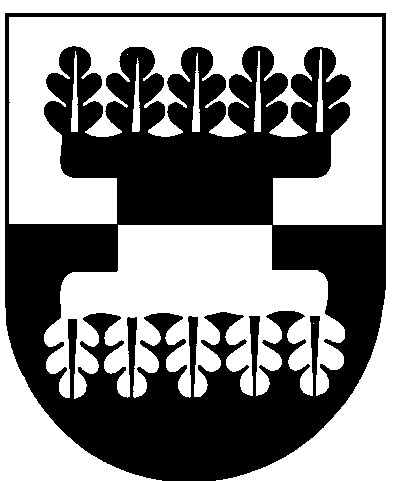 ŠILALĖS RAJONO SAVIVALDYBĖS ADMINISTRACIJOSDIREKTORIUSĮSAKYMASDĖL ŽEMĖS VALDOS PROJEKTO TVIRTINIMO   . gegužės 6 d. Nr. DĮV-633Šilalė	Vadovaudamasi Lietuvos Respublikos vietos savivaldos įstatymo 29  straipsnio 8 dalies 2 punktu, Lietuvos Respublikos teritorijų planavimo įstatymo 20 straipsnio 6 dalies 2 punktu, Lietuvos Respublikos žemės ūkio ministro ir Lietuvos Respublikos aplinkos ministro . spalio 4 d. įsakymu Nr.3D-452/D1-513 „Dėl Žemės sklypų formavimo ir pertvarkymo projektų rengimo ir įgyvendinimo taisyklių“ patvirtintomis Žemės sklypų formavimo ir pertvarkymo projektų rengimo ir įgyvendinimo taisyklėmis, Šilalės rajono savivaldybės administracijos direktoriaus . kovo 4 d. įsakymu Nr. DĮV-250 „Dėl teritorijų planavimo dokumentų tvarkymo ir saugojimo“ bei atsižvelgdama į Algirdo Čaro . balandžio 30 d. prašymą, :    	1. T v i r t i n u  žemės valdos projektą, žemės sklypui suformuoti prie Algirdui Čarui ir Petronėlei Butvydienei nuosavybės teise priklausančių pastatų, esančių Šilalės m., Vytauto Didžiojo g. 1A.	2. Paskelbti  šį  įsakymą  Savivaldybės  interneto tinklalapyje www.silale.lt.            Šis įsakymas gali būti skundžiamas Lietuvos Respublikos administracinių bylų teisenos įstatymo nustatyta tvarka.Direktoriaus pavaduotoja,                                                                               Vera Macienėpavaduojanti direktoriųSUDERINTA                                   SUDERINTA                                                                            Teisės ir viešosios tvarkos skyriaus      Investicijų ir statybos skyriaus   vyr. specialistė                                       vedėjas Regina Kvederienė                               Stasys Aužbikas 2014-05-                                               2014-05-                                               Aida Budrikienė2014-05-   Išsiųsti: Investicijų ir statybos skyriui - 3 egz.